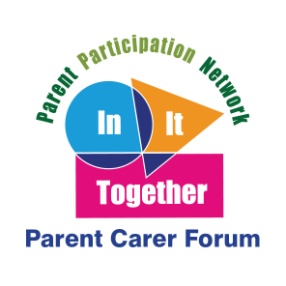 In It Together Parent Carer Forum - Annual Conference 2019 "Getting it Right"Preparing for Adulthood from the earliest years is the theme for this year's In It Together conference.  It will be of interest to all parents and carers of children and young people with SEND (special educational needs and disabilities) in Northumberland, but particularly Year 6 and above. For further information, please contact In It Together Parent Carer Forum: info@in-it-together.org.uk or 07729192909. DATE/TIMEVENUETuesday 19th March  9.45 - 14.00To book your place visit:https://www.eventbrite.com/e/in-it-together-conference-alnwick-getting-it-right-tickets-56294686924Alnwick Rugby Club, Willowburn Avenue Alnwick. NE66 1BE Wednesday 20th March 9.45 - 14.00To book your place visit: https://www.eventbrite.com/e/in-it-together-conference-hexham-getting-it-right-tickets-56369401397Hexham Mart Function SuiteTyne Green  Hexham NE46 3SG 